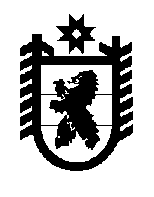 Российская ФедерацияРеспублика КарелияГосударственный комитет Республики  Карелияпо взаимодействию с органами местного самоуправленияПРИКАЗот «15» мая 2014 года                                                                                 №  28г. ПетрозаводскО проведении конкурса среди муниципальных районов и городских округов в Республике Карелия на право проведения праздничных мероприятий, посвященных Дню Республики КарелияВ соответствии с Положением о ежегодном конкурсе среди муниципальных районов и городских округов в Республике Карелия, посвященных Дню Республики Карелия, утвержденным постановлением Правительства Республики Карелия от 13.05.2014 № 135-П, ПРИКАЗЫВАЮ:Провести конкурс среди муниципальных районов и городских округов в Республике Карелия, посвященных Дню Республики Карелия,         5 июня 2014 года.Контроль за исполнением настоящего приказа оставляю за собой.И.о. ПредседателяГосударственного Комитета                                                         Г.С. Нюппиев